    Неакцентированные штрихи:1. Легато (legato). Обозначается лигой под нотами или над нотами (). Переход от одного звука к другому происходит связно, без перерыва(без атаки). Основное выразительное качество legato-певучесть звуковой линии, плавность переходов в интервалах.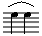 2. Портато (portato).Обозначается черточками с лигой под или над нотами ().  Этот штрих исполняется динамически ровно, длительность звука предельно выдерживается до конца в основном в тихих нюансах. Атака – исключительно мягкая, нежная, незаметная, кончик языка едва касается альвеол (тю). Можно пользоваться наиболее мягкой артикуляцией (ю), a также более четкой (кю). Portato - штрих кантиленного,  лирического характера.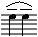 3. Тенуто (tenuto). Обозначается черточками под или над нотами (). Некоторые специалисты называют его detache, отождествляя с нотой без обозначения () и считая, что это одно и тоже. С этим нельзя согласиться. Этот штрих также напевного, протяжного характера, но более активного, волевого звучания.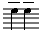 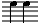 4. Деташе (detache). Специального обозначения не имеет (). Это слово французское (detache – отделить). В отличие от предыдущих штрихов, деташе характеризуется незначительным ослаблением силы звука к моменту его окончания (), a также, на наш взгляд минимально укороченным звучанием, особенно в медленных темпах и в более продолжительных нотах, когда между звуками угадываются паузы.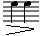 5. Стаккато (staccato). Обозначается точками под или над нотами (). Staccato – штрих легкий и изящный, исполняемый коротко и отрывисто быстрым отдергиванием языка, в результате чего звуки отделяются паузами.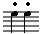 Staccato исполняется двумя способами - одинарным (простым) ударом языка (простое, одинарное стаккато) и двойным (сложным) ударом языка (двойное стаккато). 6. Залигованное стаккато. Staccato-слово итальянского происхождения,Означающее – отрывисто. Залигованное стаккато обозначается точками с лигой под или над нотами (). Соотношение звучания ноты к паузе примерно 3/5 к 2/5, опять же в зависимости от темпа и длительности нот. Этот штрих обычно применяется в спокойных, умеренных и медленных темпах, a также в тихих нюансах. Атака мягкая, выдох равномерный и спокойный, прерываемый для соблюдения и обозначения пауз между нотами.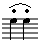 Акцентированные штрихи:1. Маркато (marcato) - итальянское слово, которое можно перевести как «подчеркнуто», «четко».Обозначается акцентами галочками под или над нотами (). Начало звука акцентированное с последующим его затуханием. Этот штрих по характеру схож со сфорцандо. Артикуляция штриха маркато очень сложная и требует постоянной и долгой тренировки.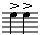 2. Мартеле (martele). Это французское слово можно перевести как «отчеканивание». Обозначается акцентами клиньями под или над нотами (). Звукоизвлечение очень отрывистое,  резкое и сильное.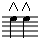 3. Маркированное стаккато. Обозначается акцентами и точками под или над нотами(  ). Объединяет в себе два штриха - маркато и стаккато, благодаря чему стаккато получается акцентированным. Исполняется этот штрих легким акцентом и не менее коротко, чем стаккато, поэтому длительность звука несколько больше ,чем при стаккато, a время паузы - меньше. Артикуляция примерно та же, что и в штрихах маркато и мартеле, но работа губ, языка и мышц дыхания менее активная. Поэтому маркированное стаккато отличается легкостью   и непринужденностью звучания.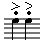 4. Маркированное тенуто. Обозначается акцентами с черточками под или над нотами ().Надо сказать ,что этот штрих, также как и предыдущий и по следующий, можно объединить в одну группу- смешанных акцентированных. Но в отличие от других акцентированных штрихов ,при этом штрихе после активной и резкой атаки следует незначительное ослабление звука  с последующим его продолжением до конца на одном динамическом уровне, одинаковой силы и без пауз между звуками - как говориться, на одном дыхании. 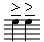 5.Маркированное легато. Обозначается акцентами с лигой под или над нотами(). Этот штрих артикулируется акцентами с помощью губ(произносится как буква  ф),диафрагмы и мышц брюшного пресса с воздействием на эти мышцы резкими вдохами –толчками. Перерывов  и пауз между звуками не должно быть, лига не должна нарушаться. Весь артикуляционный процесс происходит дез языка и на одном дыхании. Если требуется более заметный акцент на каждую ноту, то можно при атаке подсоединить и язык, но так , чтобы не нарушить связь между нотами, то есть легато, поэтому атака языка должна быть мягкой и пластичной, с легким прикосновением к верхним зубам и частично к альвеолам, a также с использованием артикуляции «кю». Обычно этот штрих употребляется в умеренно-медленном движении музыки.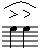 Все перечисленные штрихи многим известны. Но знать теоретически – это не значит уметь их выполнять практически. Артикуляцией и штрихами надо заниматься самостоятельно и ежедневно, также как и другими видами техники.